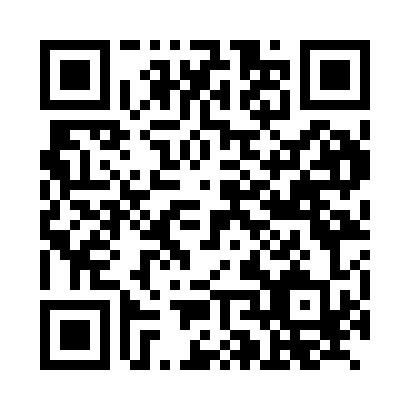 Prayer times for Barlage, GermanyMon 1 Apr 2024 - Tue 30 Apr 2024High Latitude Method: Angle Based RulePrayer Calculation Method: Muslim World LeagueAsar Calculation Method: ShafiPrayer times provided by https://www.salahtimes.comDateDayFajrSunriseDhuhrAsrMaghribIsha1Mon4:587:001:305:038:019:562Tue4:556:581:305:048:039:583Wed4:526:551:305:058:0510:004Thu4:496:531:295:068:0710:035Fri4:466:511:295:078:0810:056Sat4:436:481:295:088:1010:077Sun4:406:461:285:088:1210:108Mon4:376:441:285:098:1410:129Tue4:346:421:285:108:1510:1510Wed4:316:391:285:118:1710:1711Thu4:286:371:275:128:1910:2012Fri4:256:351:275:138:2010:2213Sat4:226:331:275:148:2210:2514Sun4:186:301:275:148:2410:2715Mon4:156:281:265:158:2610:3016Tue4:126:261:265:168:2710:3317Wed4:086:241:265:178:2910:3618Thu4:056:221:265:188:3110:3819Fri4:026:191:265:188:3310:4120Sat3:586:171:255:198:3410:4421Sun3:556:151:255:208:3610:4722Mon3:516:131:255:218:3810:5023Tue3:486:111:255:228:4010:5324Wed3:446:091:255:228:4110:5625Thu3:416:071:245:238:4310:5926Fri3:376:051:245:248:4511:0227Sat3:336:031:245:258:4611:0528Sun3:306:011:245:258:4811:0829Mon3:265:591:245:268:5011:1130Tue3:225:571:245:278:5211:15